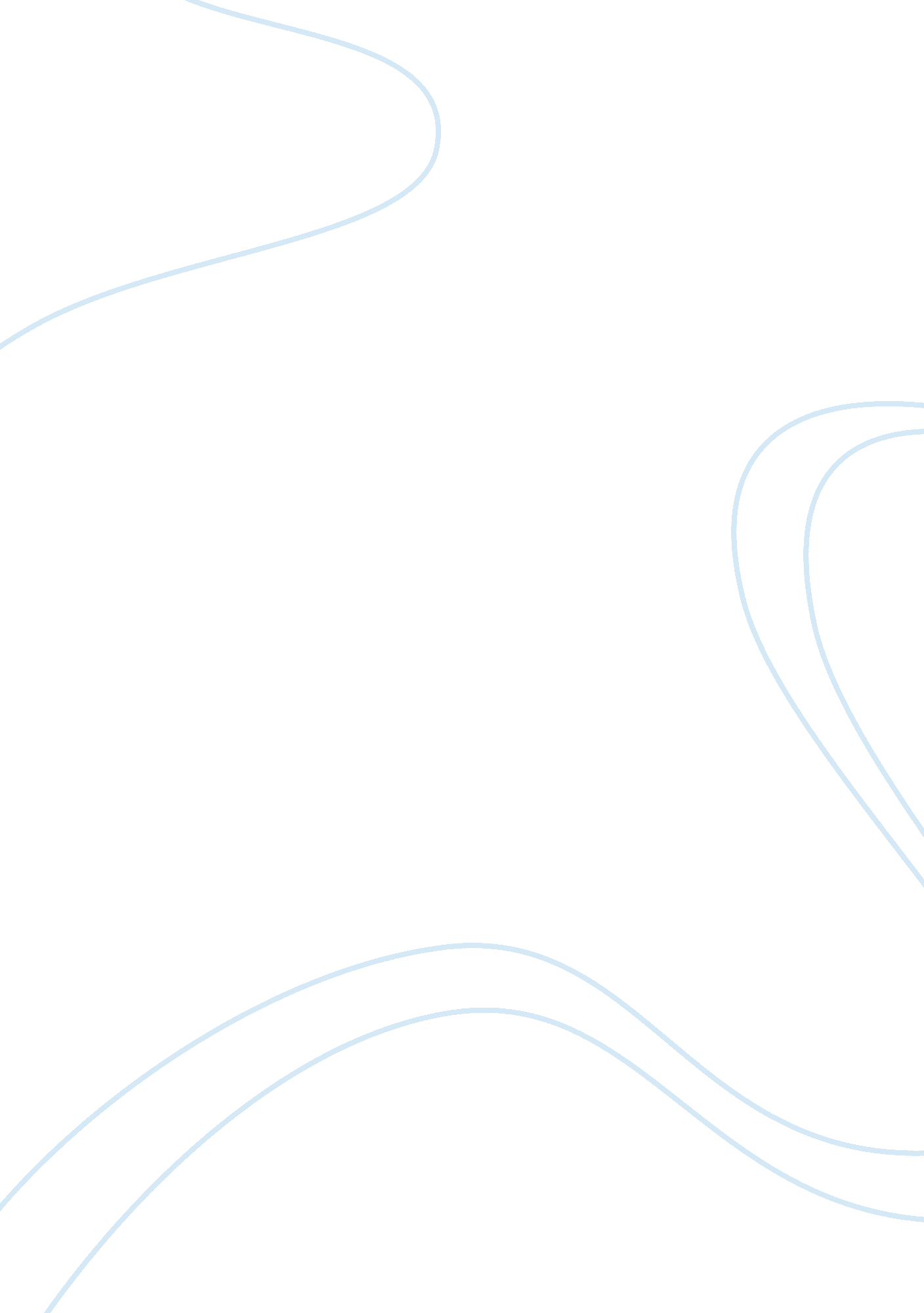 Eutrophication of the baltic sea essayBusiness, Industries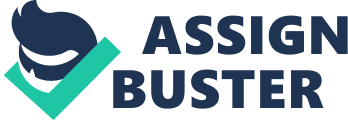 Introduction Eutrophication has long been an environmental concern for the universe ‘ s lakes, oceans, river, reservoirs and wetlands ( Smith, 2003 ) . During the life rhythm of every organic structure of H2O, it will be inevitable that it will, at some phase, receive an inflow of chemicals or foods, the volumes and nature of which will find whether the possible effects are damaging to the ecology of the H2O system. Specifying ‘ Eutrophication ‘ Eutrophication is the enrichment of a H2O organic structure by the add-on of foods which accelerates the biological productiveness. This procedure occurs in the natural environment but can besides be accelerated by human activities ( USDA, 2003 ) which add to the natural degrees of foods and chemicals. They are characterised by the increased growing of algal species with the pronounced decrease in the diverseness of species ( Scholten, 2005 ) . Natural Causes of Eutrophication Water will of course incorporate foods that it picks up from the eroding of terrigenous deposits as it flows over the land surface. This mass motion is cardinal in the transporting of Carbon, Phosphorus, Nitrogen, Potassium, Zinc, Copper and Calcium ( Dekov et al, 1998 ) which all contribute to the natural enrichment of planetary H2O systems. Anthropogenetic Beginnings of Eutrophication As stated above, eutrophication does happen without the impact of human beginnings but the add-on of anthropogenetic beginnings quickly amplifies the effects. The force per unit areas of an of all time increasing population have meant the Earth has been dramatically altered to get by with these demands. The strain of urbanization, industrialisation, forestry and the glade of land for residential intents have meant hydrological rhythms have radically changed ( Smith, 1999 ) . Nitrogen and Phosphorus are the two chief subscribers to Eutrophication. Human activity has about doubled the sum of Nitrogen that is presently in the N rhythm and that figure is still set to lift as demand for fossil fuels additions ( Smith, 1999 ) . Excess Nitrogen is introduced into the system through atmospheric precipitation and agricultural procedures. Atmospheric N in the signifier of Azotic Oxide ( NO ) is returned to the tellurian environment as both wet and dry precipitation which so flows into the H2O system. It is besides applied in agribusiness as a constituent of fertilizer. Nitrogen in this signifier is easy leachable as it ‘ s non good retained by dirts ( Scholten, 2005 ) and so can filtrate down into the groundwater every bit good as enter the surface Waterss and flow overland. Phosphorus is found besides in many normally used fertilizers and hence follows a similar tract to that of Nitrogen. P, in the signifier of polyphosphates, is a constituent of detergents used in the commercial cleansing industry although due to governmental attempts, since the 1950 ‘ s the part made by this beginning is now minimum ( Newton et al, 2003 ) . Domestic and industrial wastes contain phosphoric in its organic signifier so it ‘ s hence of course present due to biological procedures. Effectss of Eutrophication A figure of direct and indirect effects can be observed. Excessive alimentary inflow quickly accelerates the primary productiveness, which in most instances are algal species. These grow quickly in mass until either the foods are depleted or the mass becomes so much that some Begin to decease. Decomposition of these ‘ blooms ‘ utilizations dissolved O within the H2O which deprives other organisms co-inhabiting of O they need. This can take to a decrease in biodiversity as fish and other beings die. Eutrophication of the Baltic Sea The Baltic Sea has long been a big part of ocean with oligotrophic Waterss ( HELCOM 2006 ) . Low alimentary degrees along with low productiveness meant for a long period of clip eutrophication was ne’er an issue. The Baltic Sea is one of the universe ‘ s huge sweeps of brackish H2O with steep gradients in clime, topography and hydrography ( Lundberg, 2005 ) . The Baltic is presently capable to severe anthropogenetic emphasiss with 16 million people populating on the seashore with another 85 million in the catchment. The prevalence of cyanophyte algal blooms has increased since the 1960 ‘ s which presents an issue due to the N repairing nature of these beings ( HELCOM 2006 ) and in the study brought out by the Helsinki Commission ( HELCOM ) merely 13 out of the 189 sites tested were ‘ non eutrophic job countries ‘ ( HELCOM 116b ) . The Baltic is peculiarly prone to the effects of eutrophication due to the minimum saltwater reclamation it receives. This deficiency of major refilling means many of the deeper basins within the sea do n’t acquire a renewed supply of O taking to stagnancy of the bottom Waterss ( HELCOM 2009a ) . It ‘ s because of this that some countries are more eutrophicated than others ( Bonsdorff et al, 2009 ) Riverine Inputs Foods enter the sea from 3 chief identified beginnings ; atmospheric diffusion, rivers and discharges from legion beginnings located along the coastlines. ( HELCOM, 2006 ) . Lundberg, 2005 provinces that” In the twelvemonth 2000, about 28, 000 dozenss of phosphoric and 660, 000 dozenss of N were brought to the Baltic Sea by rivers” . This histories for about 75 % of the entire N received by the Baltic compared to Phosphorous of which over 95 % is attributed to waterborne inputs ( HELCOM, 2009a ) Figure 3. 11 shows the input figures of both Nitrogen and Phosphorous over the last 16 old ages with the mark figures indicated within the BSAP. Atmospheric and Direct Beginnings Airborne emanations account for about 25 % of Nitrogen inputs and between 1-5 % of Phosphorous inputs, the beginnings of these come from transporting, agribusiness burning and transit ( HELCOM 2006 ) . Nitrogen is emitted as either Nitrogen Oxides or Ammonia. Effectss and Redress With the Baltic Sea being such a huge sweep of H2O it ‘ s instantly clear that there were spacial and temporal fluctuations within the distribution of foods. The alimentary content rose quickly until the 1980 ‘ s but all countries around the Baltic are demoing grounds of diminution ( HELCOM, 2009a ) . Despite this the effects of eutrophication are still really apparent at the present clip. The H2O transparence has declined in all countries of the Baltic which suggests seeable eutrophication in both coastal and unfastened Waterss although Figure 3. 2. 1 suggests that the transparence is lower in the coastal parts. This would be expected as the bulk of alimentary inputs will come from the coastlines. Eutrophication within the Baltic has caused some important alterations to the ecosystems that thrive within it. Seagrass and perennial macroalgal communities are rich in diverseness and “ harbour the highest biodiversity in coastal, shallow-water ecosystems” harmonizing to the 2009 HELCOM study. The modification of H2O transparence has prevented the growing of these flora species at deepness. ( HELCOM 2009a, 2006 ) . This means there is less infinite to colonize and so certain species within these communities are in serious diminution ( Lundberg, 2005 ) . Oxygen depletion has been long known as a outstanding consequence of eutrophication. All basins bar the Gulf of Bothnia suffered from seasonal or lasting hypoxia up until 2007due to the decomposition of the algal blooms. ( HELCOM 2006, HELCOM 2009 ) ( Figure 3. 2. 2 ) . This has had a subsequent consequence on the biodiversity of the benthal being ‘ s species which have disappeared in the deep Waterss of the Baltic Proper ( HELCOM, 2009 ) . Certain parts undergo seasonal O depletion which has seen benthal and macro benthal species reduced in Numberss and certain communities being unable to to the full develop ( HELCOM 2007, HELCOM 2009 )All surrounding states met on the 15th November 2007 so discuss how best to rectify all countries of pollution with major accent on eutrophication. The result was a papers known as the ‘ Baltic Sea Action Plan ‘ ( Stockholm University, 2008 ) . Each major part was given a maximal allowance on alimentary input calculated on current inputs and the degree of eutrophication. Some countries like Bothnian Bay required no alterations to be made whereas the Baltic Proper needed to cut down Nitrogen inputs by 94, 000 metric tons ( BSAP, 2007 ) Overall the needed decrease of Phosphorous and Nitrogen was 15, 250 and 135, 000 metric tons severally ( BSAP, 2007 ) The new degrees of upper limit inputs were to be reached by 2016 for Riverine and 2021 for airborne inputs ( Stockholm University ) . Each surrounding state was besides assigned its ain food decrease demands ( BSAP, 2009 ) . It was besides agreed that states must include into their programme the River Basin Management Plans of the EU Water Framework Directive. ( BSAP, 2007 ) All states were besides required to follow two recommendations made by HELCOM for the intervention of their effluent. These were HELCOM RECOMMENDATION 28E/5 – This calls for a bigger clinch down on the remotion of phosphoric from the larger intervention workss every bit good as introducing demands for the smaller intervention programs HELCOM RECOMMENDATION 28E/6 – Improved intervention of domestic waste from families and little concerns. HELCOM RECOMMENDATION 28E/7 – The permutation of polyphosphates in detergents to assistance with the decrease of phosphates in the H2O ( BSAP, 2007 ) ( hypertext transfer protocol: //www. helcom. fi ) For the decrease of airborne inputs it was decided that each lending state is to beef up its marks under the EU National Emissions Ceilings Directive ( which is to include the emanations released from the transportation industry ) and for the 1999 Gothenburg Protocol under the UNECE Convention for Long-Range Transboundary Air Pollution ( BSAP 2007 ) . It was besides agreed to place the hot musca volitanss where the most rigorous action needed to be taken. A subsequent illustration ( Fig 3. 2. 3 ) has been released showing this. ( HELCOM, 2009a ) Decision It ‘ s clear that the current degree of eutrophication in the Baltic Sea is at an unacceptable degree. Much is being done to change by reversal the effects of the over enriching that took topographic point in the 1980 ‘ s and 90 ‘ s and its evident that its easy working although there is a long manner to travel before the Waterss are back to the oligotrophic province that they one time were. The degree of pollution is really spacial with some countries being about clean with others holding lost immense sums of biodiversity. This means that the attack needs to be really specific to each part to guarantee the whole of the Baltic is remediated efficaciously. The control of eutrophication besides needs to be considered with relation to the other environmental jobs that are presently traveling on such as eroding, over-fishing and toxic waste dumping ( Lundberg, 2005 ) . A combination of little graduated table operation combined with national aims and steps is the key to screening this serious job. Mentions Smith – Eutrophication: impacts of extra alimentary inputs on fresh water, Marine, and tellurian ecosystems – 1999 Scholten – Eutrophication direction and ecotoxicology – 2005 HELCOM 2006 HELCOM 2009a Baltic Sea Action Plan – 2007 Lundberg – Eutrophication in the Baltic Sea – 2005 www. environment. fi – Eutrophication in the Baltic Smith – Eutrophication – 2003 www. openuniversity. co. uk Lundberg et al – The spreading of eutrophicationnext term in the eastern seashore of the Gulf of Bothnia, northern old termBaltic Seanext term – An analysis in clip and infinite – 2009 